ESCOLA: 	NOME: 	ANO E TURMA: _____________ NÚMERO: ________ DATA: 	PROFESSOR(A): 	GEOGRAFIA - 3º ANO - 3º BIMESTREQUESTÃO 1Cite dois exemplos de profissionais que fazem parte do seu dia a dia.  __________________________________________________________________________________________________________________________________________________________________________________QUESTÃO 2Assinale com um X a alternativa que identifica os profissionais apresentados nas fotografias, na sequência em que elas aparecem.  ( A ) Médico – Enfermeira – Coletor de resíduos (lixo).( B ) Mecânico – Médico – Pedreiro.( C ) Professor – Dentista – Coletor de resíduos (lixo).( D ) Professor – Dentista – Agricultor. QUESTÃO 3Ligue o nome dos profissionais a atividade que eles realizam.QUESTÃO 4Complete as frases a seguir com as palavras do quadro. O trabalho ______________________________ é aquele em que as pessoas executam uma atividade sem o registro na carteira de trabalho.Todas as atividades que as pessoas realizam com o objetivo de suprir alguma de suas necessidades chamamos de _________________________________________. QUESTÃO 5Cite o nome de um trabalho voluntário que considera importante. __________________________________________________________________________________________________________________________________________________________________________________QUESTÃO 6Assinale com um X a frase que descreve o que é um trabalho voluntário. ( A ) É aquele em que as pessoas só trabalham para ganhar dinheiro. ( B ) É aquele em que o pagamento é o bem-estar das pessoas, o prazer de ajudar alguém. ( C ) É aquele em que os trabalhadores precisam de registro em carteira de trabalho.( D ) É aquele que não ajuda ninguém. QUESTÃO 7Assinale com um X a alternativa que não corresponde a um direito das crianças.( A ) Direito à moradia.( B ) Direito à educação. ( C ) Direito de brincar.( D ) Direito de deixar de estudar. QUESTÃO 8Escreva uma frase que mostre a importância de se combater o trabalho infantil.__________________________________________________________________________________________________________________________________________________________________________________QUESTÃO 9Assinale com um X a alternativa que corresponde à definição da atividade da agricultura.( A ) Atividade que envolve a criação de diferentes tipos animais, como bois e vacas, porcos, ovelhas, etc.  ( B ) Atividade que envolve o cultivo de lavouras, como laranja, café, arroz e feijão. ( C ) Atividade que consiste na coleta de alguns tipos de produtos diretamente da natureza como minerais, vegetais e animais.( D ) Atividade em que um produto é transformado em outro, como leite em manteiga. QUESTÃO 10Escreva o nome de dois produtos que obtemos por meio das seguintes atividades econômicas: QUESTÃO 11Assinale com um X a alternativa que corresponde à definição da atividade da indústria.( A ) Atividade que envolve a criação de diversos tipos animais, como porcos, carneiros, bois, vacas, etc.  ( B ) Atividade que envolve o cultivo da lavoura, incluindo alimentos como soja, milho, arroz, etc.( C ) Atividade que consiste na retirada de alguns tipos de materiais da natureza, como o metal, o látex, o caranguejo.( D ) Atividade em que um produto é transformado em outro, como leite em iogurte. QUESTÃO 12Escreva a principal matéria-prima utilizada na fabricação dos seguintes produtos:QUESTÃO 13Assinale com um X a alternativa que apresenta apenas atividades do comércio.( A ) Açougue – supermercado – farmácia. ( B ) Indústria de carros – indústria têxtil – indústria de laticínios.( C ) Consultório de dentista – oficina mecânica – escola.( D ) Pecuária – agricultura – extrativismo.QUESTÃO 14Cite dois tipos de prestação de serviços existentes em seu município.__________________________________________________________________________________________________________________________________________________________________________________QUESTÃO 15Ligue as atividades econômicas correspondentes. Geografia – 3º ano – 3º bimestreGEOGRAFIA - 3º ANO - 3º BIMESTREInterpretação a partir das respostas dos alunos e reorientação para planejamentoQuestão 1Esta questão avalia a habilidade do aluno de identificar profissionais que realizam trabalhos próximos ao cotidiano do aluno. Resposta: Espera-se que o aluno cite profissionais como professor, diretor, padeiro, motorista de ônibus, policial, guarda de trânsito, balconista, empregada doméstica, porteiro, entre outros profissionais que estejam em seu convívio no dia a dia. Caso o aluno escreva nomes de pessoas e não de profissões, possivelmente, ele não reconhece a profissão da pessoa com quem se relaciona. Nesse caso, proponha atividades que despertem no aluno o interesse em saber qual é o trabalho que a pessoa desenvolve, e assim, chegar ao nome da profissão. Proponha ao aluno fazer uma lista com o nome de algumas pessoas que trabalham próximas a ele, mencionando o tipo de atividade que estas pessoas executam. Em seguida, peça-lhe que associe algumas tarefas às diferentes profissões estudadas. Por exemplo: se o profissional o atende na da escola, a profissão dele pode ser bibliotecário, porteiro, servente, etc.Questão 2Esta questão avalia a habilidade do aluno de identificar e relacionar a imagem do profissional ao nome de sua profissão.Resposta: Alternativa C.Caso o aluno marque as alternativas A, B ou D, possivelmente, ele não tenha relacionado a imagem ao nome da profissão. Nessa situação, crie atividades em que as imagens dos profissionais se relacionem com o nome da profissão, como solicitado na questão proposta. Aproveite o momento e monte com os alunos o mural das profissões. Para isso, recortem imagens de diferentes profissões em jornais e revistas e colem-nas em uma cartolina, escrevendo seus nomes abaixo delas usando caneta colorida.Questão 3Esta questão avalia a habilidade do aluno de relacionar o nome da profissão à tarefa que cada profissional desempenha no dia a dia.Resposta: PADEIRO - Prepara os pães na padaria;EMPREGADA DOMÉSTICA - Cuida da limpeza e arrumação de residências; FRENTISTA - Abastece os carros no posto de combustíveis; SAPATEIRO - Conserta vários tipos de sapatos. Caso o aluno faça outros tipos de associação, provavelmente, ele não reconhece as profissões que foram sugeridas, nem mesmo suas funções específicas. Nesse caso, trabalhe com atividades em que o aluno realize a associação de outros profissionais que fazem parte do seu dia a dia com as tarefas que desempenham. Proponha uma atividade em que o aluno tenha que completar a tabela com os elementos faltantes, como no exemplo:Questão 4Esta questão avalia a habilidade do aluno de reconhecer as definições de trabalho e trabalho informal. Resposta: INFORMAL – TRABALHO - nessa ordem.  Caso o aluno não responda na ordem prevista, possivelmente, ele não compreendeu as definições de trabalho informal e de trabalho. Nesse caso, oportunize momentos para que o aluno tenha contato com pessoas que desempenham trabalho informal, além de apresentar-lhe exemplos de vários tipos de trabalho. Se possível, convide um trabalhador formal e um trabalhador informal para uma conversa com os alunos. Sugira aos alunos a elaboração de perguntas que gostariam de saber, como: como é o seu trabalho? a que tipo de público atende? como é remunerado? Questão 5Esta questão avalia a habilidade do aluno de identificar e valorizar o trabalho voluntário. Resposta: Espera-se que o aluno escreva trabalhos do tipo: arrecadação de alimento para asilos; distribuição de sopa e pão para moradores de rua; contação de histórias em hospitais infantis; arrecadação de roupas para vítimas de enchente; ensinar música em comunidades carentes, etc. Caso o aluno escreva alguma profissão relacionada ao trabalho formal ou mesmo ao trabalho informal, possivelmente, ele não tenha compreendido a verdadeira intenção do trabalho voluntário. Nesse caso, apresente ao aluno atividades que o faça desenvolver a habilidade em questão. Se possível, assista com o aluno ao vídeo indicado a seguir, levando-o a refletir sobre o real valor de ser um voluntário. Disponível em: <https://www.youtube.com/watch?v=10bsB1g1eDs>. Acesso em: 21 dez. 2017. Peça ao aluno que escreva um pequeno texto que mostre a grande satisfação da pessoa que pratica o trabalho voluntário e das pessoas que são beneficiadas por ele. Questão 6Esta questão avalia a habilidade do aluno de identificar uma atividade que descreve o trabalho voluntário. Resposta: Alternativa B.Caso o aluno marque as alternativas A, C ou D, possivelmente, ele não tenha percebido que o trabalho voluntário não é remunerado, ou seja, não necessita de pagamento para que a pessoa o faça e nem de carteira assinada. Nesse caso, proponha atividades que o leve a refletir sobre os diferentes tipos de trabalho. Escreva frases sobre o trabalho voluntário, recortando cada palavra para que, como atividade, o aluno construa as frases unindo os recortes das palavras, colando-as no caderno, ilustrando-as com cenas sobre esse tipo de trabalho. Exemplos de frases:O trabalho voluntário faz o bem para as pessoas necessitadas.Com o trabalho voluntário muitos animais foram resgatados das ruas.Questão 7Esta questão avalia a habilidade do aluno de conhecer os direitos das crianças. Resposta: Alternativa D.Caso o aluno marque as alternativas A, B ou C, possivelmente, não tenha reconhecido a importância de a criança ter uma casa, ter direito a estudar e a brincar. Nesse caso, prepare atividades que mostrem ao aluno que as crianças têm diversos direitos adquiridos, porém, brigar com o colega não caracteriza um direito. Aproveite o momento e trabalhe a questão dos valores necessários para uma boa convivência entre as crianças. Combine com a turma regras de convivência e deixe-as expostas na sala de aula. Reforce com os alunos o direito das crianças, lendo trechos do livro Os direitos das crianças segundo Ruth Rocha.Questão 8Esta questão avalia a habilidade do aluno de compreender a importância de se combater o trabalho infantil, expressando-se por meio de texto.Resposta: O aluno deve escrever uma frase que apresente formas de se combater o trabalho infantil. Caso o aluno escreva uma frase usando apenas o termo trabalho infantil, sem fazer referência à uma solução para o mesmo, possivelmente, ele não tenha um repertório para refletir sobre esse problema. Nesse caso, apresente-lhe atividades que o leve a refletir sobre como podemos acabar com essa prática. Peça aos alunos que criem um cartaz com a mensagem de que criança não deve trabalhar e sim brincar para não prejudicar sua saúde física e emocional e porque elas têm direitos garantidos por lei a protegê-las. Assista com os alunos ao clipe da canção Criança não trabalha, do grupo Palavra Cantada, que enfatiza o movimento contra o trabalho infantil, vinculado ao direito de brincar e estudar. Disponível em: <https://www.youtube.com/watch?v=u9aa7FqMcRU>. Acesso em: 21 dez. 2017. Questão 9Esta questão avalia a habilidade do aluno de reconhecer a definição da atividade da agricultura.  Resposta: Alternativa B.Caso o aluno marque as alternativas A, C ou D, possivelmente, ele não tenha clareza da definição da atividade agrícola, confundindo-se com as definições de outras atividades econômicas. Nesse caso, prepare para o aluno atividades em que o conceito da atividade da agricultura fique bem definido. Peça ao aluno que traga encartes de supermercado de casa e oriente-o a recortar produtos advindos da agricultura. Provavelmente, o aluno deva recortar figuras de hortaliças, frutas ou produtos já beneficiados, como o arroz, o café e o feijão. Auxilie o aluno na colagem das imagens e escreva o nome dos produtos. É possível também apresentar ao aluno paisagens com lavouras ou pessoas realizando alguma das fases do trabalho da agricultura. Questão 10Esta questão avalia a habilidade do aluno de descrever dois produtos advindos da prática das atividades econômicas agricultura, pecuária e extrativismo.Resposta: Espera-se que o aluno mencione produtos como: trigo, arroz, mandioca ou café para agricultura; couro, carne ou leite para a pecuária; peixe ou látex para o extrativismo. Caso o aluno não escreva elementos pertinentes a cada uma das atividades, possivelmente, ele não reconhece o que se pode obter com as práticas de trabalho. Nesse caso, trabalhe com atividades lúdicas em que o aluno classifique produtos obtidos em cada uma das atividades econômicas. Peça aos alunos que montem um cardápio para um dia inteiro, com café da manhã, almoço e jantar, apresentando diferentes produtos, apontando de qual atividade econômica foram obtidos. Se possível, oriente-os a usar massa de modelar para a confecção de cada um dos alimentos ou objetos. Questão 11Esta questão avalia a habilidade do aluno de reconhecer o significado da atividade da indústria.  Resposta: Alternativa D.Caso o aluno marque as alternativas A, B ou C, possivelmente, ele ainda não tenha consolidado o conceito de atividade da indústria e nem o conceito das demais atividades do campo. Nesse caso, enfatize o trabalho de retomada do conceito, assistindo com ele aos vídeos: De onde vem o sapato, que mostra a transformação do couro em sapato Disponível em: <https://www.youtube.com/watch?v=Kkpje9rXzQ8>. Acesso em: 21 dez. 2017. De onde vem o plástico, que apresenta o processo de industrialização do plástico. Disponível em: <https://www.youtube.com/watch?v=6uoMT5VtslQ>. Acesso em: 21 dez. 2017. Terminada a apresentação dos vídeos, o aluno deverá responder às perguntas:Qual o tema dos vídeos?Que tipos de objetos foram produzidos?Quais materiais foram utilizados para a fabricação desses objetos?Onde ocorreu a fabricação desses objetos? Questão 12Esta questão avalia a habilidade do aluno de identificar as matérias-primas de produtos utilizados em nosso dia a dia.  Resposta: Espera-se que o aluno escreva que o sapato é feito de couro, a cadeira é feita de madeira e o pão é feito de farinha de trigo. Caso o aluno não mencione as matérias-primas esperadas, avalie as opções que ele indicou, pois existem outras matérias-primas para a confecção de alguns desses produtos. Caso as respostas contemplem matérias-primas que não podem ser consideradas para os produtos apresentados, possivelmente, o aluno não reconhece que os objetos ou alimentos utilizados ou consumidos foram transformados na indústria e são produzidos por algum elemento de origem na agricultura, na pecuária ou no extrativismo. Nesse caso, prepare atividades que resgatem o conteúdo trabalhado e mostre a matéria-prima de alguns produtos. Promova uma exposição, solicitando aos alunos que tragam um produto industrializado e a matéria-prima de origem desse produto, como: um chumaço de algodão e uma camiseta; um tomate e uma embalagem de molho de tomate; um copo de leite e um pedaço de queijo. Após a organização dos produtos e suas respectivas matérias-primas, solicite aos alunos que classifiquem os produtos que são de origem animal, advindos da pecuária ou extrativismo, como a sardinha, os produtos que são de origem vegetal, cultivados na agricultura, e os de origem mineral, como o ouro ou o alumínio das panelas.  Questão 13Esta questão avalia a habilidade do aluno de reconhecer atividades praticadas no comércio.  Resposta: Alternativa A.Caso o aluno marque as alternativas B, C ou D, possivelmente, ele tenha confundido as atividades econômicas e suas finalidades. Nesse caso, resgate o conteúdo trabalhado, criando um jogo de adivinhas, a fim de que o aluno consiga responder aos questionamentos, lembrando sempre de perguntar-lhe em que consiste determinada atividade e por que recorremos a ela, reconhecendo os locais onde cada uma delas é praticada. Elabore várias perguntas e peça ao aluno para escolher três delas. Oriente-o a colá-las no caderno e respondê-las, representando cada uma por um desenho. Sugestões de perguntas: A loja de brinquedos faz parte de qual atividade econômica da cidade: comércio, indústria ou prestação de serviços? O dentista pode ser considerado uma atividade comercial, industrial ou de prestação de serviços?Questão 14Esta questão avalia a habilidade do aluno de reconhecer atividades do município relacionadas à prestação de serviços.  Resposta: Espera-se que o aluno escreva atividades como: médico, cabeleireiro, pintor de paredes, eletricista, porteiro, jardineiro, professor, bancário, contador, entre outros. Caso o aluno confunda-se com as atividades comerciais e industriais, possivelmente, tenha problemas em diferenciar as atividades de prestação de serviços. Nesse caso, prepare atividades em que o aluno perceba quando alguém vende um produto ou um serviço, como escrever o nome de diferentes profissionais em pedaços de papel e pedir ao aluno que sorteie e diga o que ele vende.Exemplos: Jornaleiro – O que ele vende? Jornal.Dentista – O que ele vende? O serviço de cuidar dos dentes das pessoas. Questão 15Esta questão avalia a habilidade do aluno de identificar atividades econômicas no lugar onde vive.Resposta: o aluno deve associar: Comércio com loja de sapatos, shopping center, loja de móveis e loja de roupas; prestação de serviço com escola, salão de cabeleireiro e consultório veterinário; indústria com fábrica de móveis, fábrica de biscoitos e fábrica de colchões. Caso o aluno mostre alguma associação que caracterize a não compreensão das atividades econômicas e dos locais onde podem ser praticadas, trabalhe com ele exercícios que mencionem a classificação dessas atividades. Caso seja possível, faça um passeio pelos arredores da escola com a turma, anotando todos os estabelecimentos existentes. Monte com os alunos uma lista do que é ofertado (produtos ou serviços). Oriente-os a pesquisar com a família se o município onde eles moram possui indústrias e quais produtos são produzidos nelas. (continua)(continuação)(continua)(continuação)(continua)(continuação)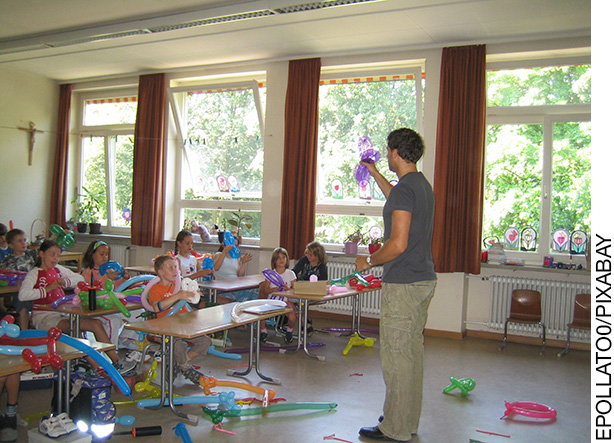 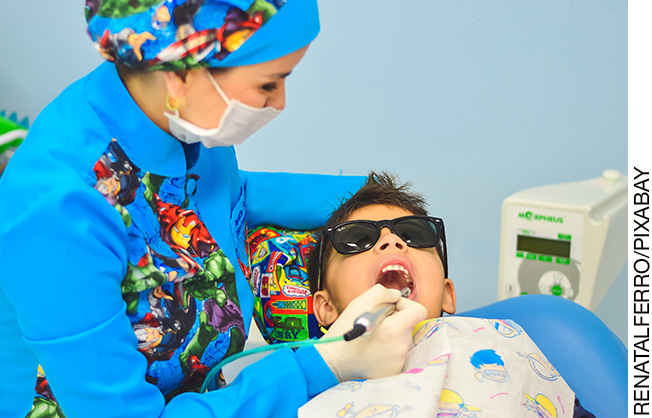 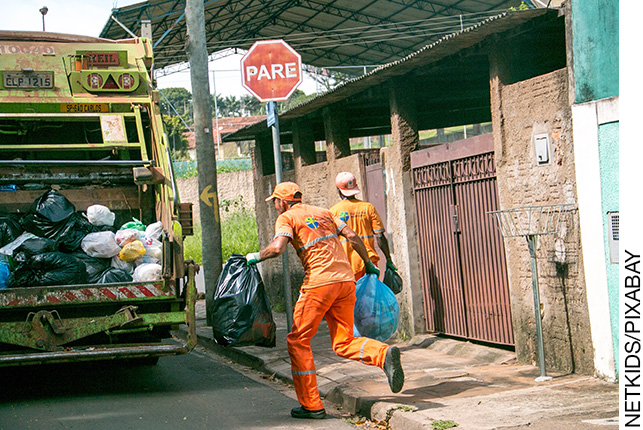 PADEIROAbastece os carros no posto de combustíveis.EMPREGADA DOMÉSTICAPrepara os pães na padaria.FRENTISTAConserta vários tipos de sapatos.SAPATEIROCuida da limpeza e arrumação de residências.TrabalhoInformalAGRICULTURAPECUÁRIAEXTRATIVISMOSAPATOCADEIRAPÃOESCOLALOJA DE SAPATOSSALÃO DE CABELEIREIROCOMÉRCIOSHOPPING CENTERFÁBRICA DE MÓVEIS PRESTAÇÃO DE SERVIÇOSLOJA DE MÓVEISFÁBRICA DE BISCOITOINDÚSTRIALOJA DE ROUPASFÁBRICA DE COLCHÕESCONSULTÓRIOVETERINÁRIOPROFISSÕESTRABALHO QUE REALIZAMMédicoCuida de pessoas doentes.ProfessorEnsina e orienta os alunos.Carteiro Entrega cartas, encomendas, etc.CabeleireiroCorta o cabelo das pessoas. Grade de correçãoGrade de correçãoGrade de correçãoGrade de correçãoGrade de correçãoGrade de correçãoGrade de correçãoGrade de correçãoGeografia – 3º ano – 3º bimestreGeografia – 3º ano – 3º bimestreGeografia – 3º ano – 3º bimestreGeografia – 3º ano – 3º bimestreGeografia – 3º ano – 3º bimestreGeografia – 3º ano – 3º bimestreGeografia – 3º ano – 3º bimestreGeografia – 3º ano – 3º bimestreEscola:Escola:Escola:Escola:Escola:Escola:Escola:Escola:Aluno:Aluno:Aluno:Aluno:Aluno:Aluno:Aluno:Aluno:Ano e turma:Ano e turma:Número:Número:Número:Data:Data:Data:Professor(a):Professor(a):Professor(a):Professor(a):Professor(a):Professor(a):Professor(a):QuestãoHabilidade avaliadaHabilidade avaliadaRespostaResposta do alunoResposta do alunoReorientação de planejamentoObservações1Esta questão avalia a habilidade do aluno de identificar profissionais que realizam trabalhos próximos ao cotidiano do aluno. Esta questão avalia a habilidade do aluno de identificar profissionais que realizam trabalhos próximos ao cotidiano do aluno. Espera-se que o aluno cite profissionais como professor, diretor, padeiro, motorista de ônibus, policial, guarda de trânsito, balconista, empregada doméstica, porteiro, entre outros profissionais que estejam em seu convívio no dia a dia. 2Esta questão avalia a habilidade do aluno de identificar e relacionar a imagem do profissional ao nome de sua profissão.Esta questão avalia a habilidade do aluno de identificar e relacionar a imagem do profissional ao nome de sua profissão.Alternativa C.3Esta questão avalia a habilidade do aluno de relacionar o nome da profissão à tarefa que desempenha quem a executa no dia a dia. Esta questão avalia a habilidade do aluno de relacionar o nome da profissão à tarefa que desempenha quem a executa no dia a dia. PADEIRO - Prepara os pães na padaria;EMPREGADA DOMÉSTICA - Cuida da limpeza e arrumação de residências; FRENTISTA - Abastece os carros no posto de combustíveis; SAPATEIRO - Conserta vários tipos de sapatos. 4Esta questão avalia a habilidade do aluno de reconhecer as definições de trabalho e trabalho informal.INFORMAL – TRABALHO - nessa ordem. 5Esta questão avalia a habilidade do aluno de identificar e valorizar o trabalho voluntário. Espera-se que o aluno escreva trabalhos do tipo: arrecadação de alimento para asilos; distribuição de sopa e pão para moradores de rua; contação de histórias em hospitais infantis; arrecadação de roupas para vítimas de enchente; ensinar música em comunidades carentes, etc. 6Esta questão avalia a habilidade do aluno de identificar a atividade que descreve o trabalho voluntário.Alternativa B.7Esta questão avalia a habilidade do aluno de conhecer os direitos das crianças.Alternativa D.8Esta questão avalia a habilidade do aluno de compreender a importância de se combater o trabalho infantil, expressando-se por meio de texto. O aluno deve escrever uma frase que apresente formas de combater o trabalho infantil. 9Esta questão avalia a habilidade do aluno de reconhecer a definição da atividade da agricultura.Alternativa B.1010Esta questão avalia a habilidade do aluno de descrever dois produtos advindos da prática das atividades econômicas agricultura, pecuária e extrativismo.Espera-se que o aluno escreva produtos como: trigo, arroz, mandioca ou café para a agricultura; couro, carne ou leite para a pecuária; peixe ou látex para o extrativismo. 1111Esta questão avalia a habilidade do aluno de reconhecer o significado da atividade da indústria.Alternativa D.12Esta questão avalia a habilidade do aluno de identificar as matérias-primas de produtos utilizados em nosso dia a dia.Esta questão avalia a habilidade do aluno de identificar as matérias-primas de produtos utilizados em nosso dia a dia.Espera-se que o aluno escreva que o sapato é feito de couro, a cadeira é feita de madeira e o pão é feito da farinha de trigo.13Esta questão avalia a habilidade do aluno de reconhecer atividades praticadas no comércio.Esta questão avalia a habilidade do aluno de reconhecer atividades praticadas no comércio.Alternativa A.14Esta questão avalia a habilidade do aluno de reconhecer atividades do município relacionadas à prestação de serviços.Esta questão avalia a habilidade do aluno de reconhecer atividades do município relacionadas à prestação de serviços.Espera-se que o aluno escreva atividades como: médico, cabeleireiro, pintor de paredes, eletricista, porteiro, jardineiro, professor, bancário, contador, entre outros.15Esta questão avalia a habilidade do aluno de identificar atividades econômicas no lugar onde vive.Comércio com loja de sapatos, shopping center, loja de móveis e loja de roupas;prestação de serviço com escola, salão de cabeleireiro e consultório veterinário;indústria com fábrica de móveis, fábrica de biscoitos e fábrica de colchões. 